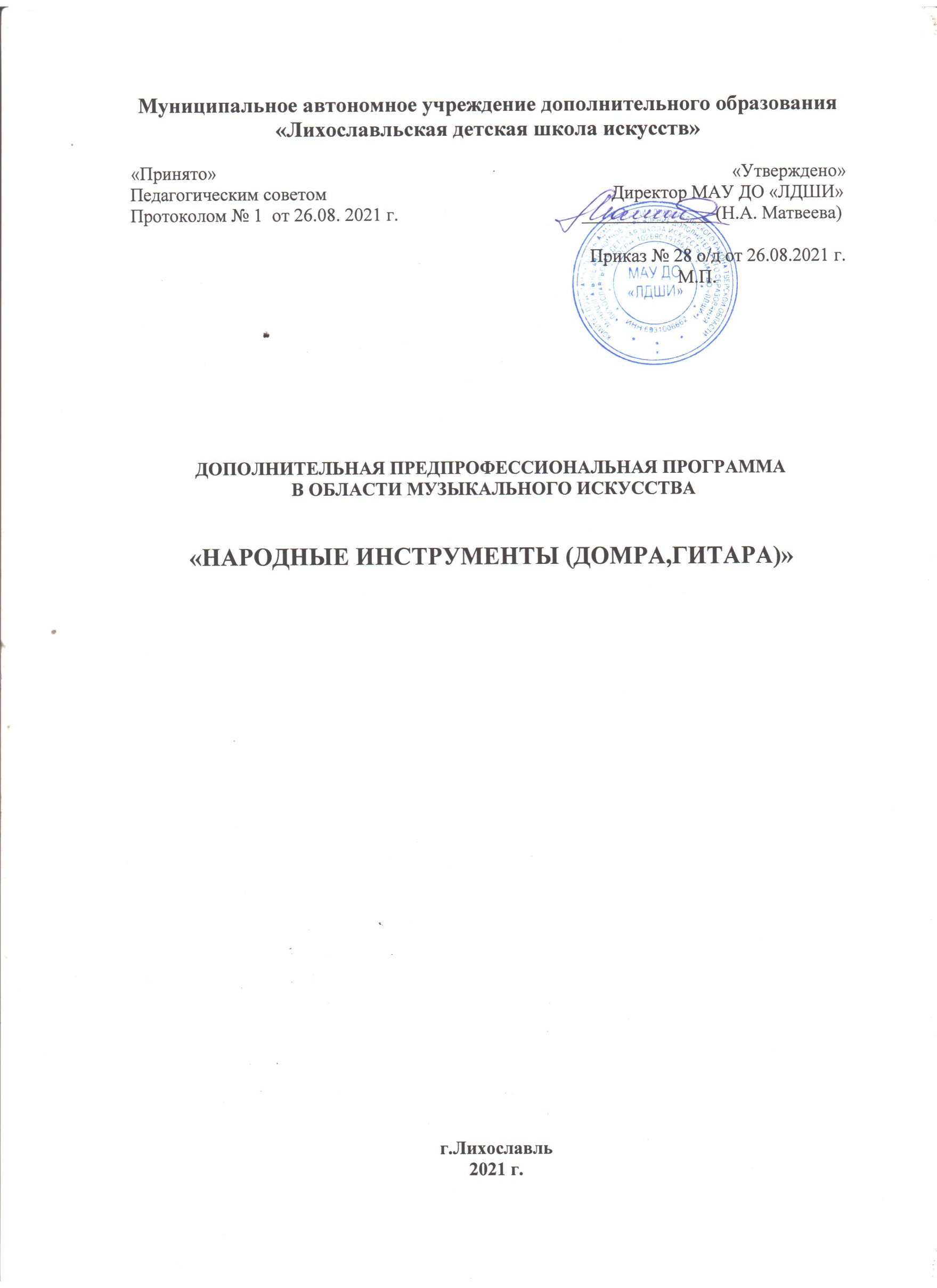 СТРУКТУРА ПРОГРАММЫПояснительная запискаПланируемые результаты освоения обучающимися дополнительной  предпрофессиональной общеобразовательной программы в области музыкального искусства «Народные инструменты»                                                                                                                    Учебный планГрафик  образовательного процессаПрограммы учебных предметовСистема и критерии оценок промежуточной и итоговой аттестацииУсловия реализации дополнительной  предпрофессиональной общеобразовательной программы в области музыкального искусства «Народные инструменты»       Программа творческой, методической и культурно-просветительской деятельности Школы искусств                                                                                                                                                                                                                                                                                         I. Пояснительная записка1.1. Настоящая предпрофессиональная общеобразовательная программа создана на основании федеральных государственных требований (ФГТ),  устанавливающих требования к минимуму содержания, структуре и условиям реализации дополнительной предпрофессиональной общеобразовательной программы в области музыкального искусства "Народные инструменты"  и сроку обучения  по этой программе при  наличии соответствующей лицензии на осуществление образовательной деятельности.1.2. Программа учитывает возрастные и индивидуальные особенности обучающихся и направлена на:- выявление одаренных детей в области музыкального искусства в раннем детском возрасте;- создание условий для художественного образования, эстетического воспитания, духовно-нравственного развития детей;- приобретение детьми знаний, умений и навыков игры на одном из народных инструментах (баяне, аккордеоне, балалайке, домре, гуслях, гитаре) и (или) национальных инструментах народов России, позволяющих творчески исполнять музыкальные произведения в соответствии с необходимым уровнем музыкальной грамотности;- приобретение детьми умений и навыков сольного, ансамблевого и (или) оркестрового исполнительства;- приобретение детьми опыта творческой деятельности;- овладение детьми духовными и культурными ценностями народов мира;- приобщение детей к коллективному  музицированию,  исполнительским  традициям оркестров народных инструментов;- подготовку одаренных детей к поступлению в образовательные учреждения, реализующие основные профессиональные образовательные программы в области музыкального искусства.1.3.Программа  разработана с учетом:- обеспечения преемственности программы "Народные инструменты"  и основных профессиональных образовательных программ среднего профессионального и высшего профессионального образования в области музыкального искусства;- сохранения единства образовательного пространства Российской Федерации в сфере культуры и искусства.1.4. Программа ориентирована  на:- воспитание и развитие у обучающихся личностных качеств, позволяющих уважать и принимать духовные и культурные ценности разных народов;- формирование у обучающихся эстетических взглядов, нравственных установок и потребности общения с духовными ценностями;- формирование у обучающихся умения самостоятельно воспринимать и оценивать культурные ценности;- воспитание детей в творческой атмосфере, обстановке доброжелательности, эмоционально-нравственной отзывчивости, а также профессиональной требовательности;- формирование у одаренных детей комплекса знаний, умений и навыков, позволяющих в дальнейшем осваивать основные профессиональные образовательные программы в области музыкального искусства;- выработку у обучающихся личностных качеств, способствующих освоению в соответствии с программными требованиями учебной информации, умению планировать свою домашнюю работу, приобретению навыков творческой деятельности, в том числе коллективного музицирования, осуществлению самостоятельного контроля за своей учебной деятельностью, умению давать объективную оценку своему труду, формированию навыков взаимодействия с преподавателями, концертмейстерами и обучающимися в образовательном процессе, уважительного отношения к иному мнению и художественно-эстетическим взглядам, пониманию причин успеха/неуспеха собственной учебной деятельности, определению наиболее эффективных способов достижения результата.1.5. Срок освоения программы "Народные инструменты" для детей, поступивших в ОУ в первый класс в возрасте с шести лет шести месяцев до девяти лет, составляет 8 лет. Срок освоения программы "Народные инструменты" для детей, не закончивших освоение образовательной программы основного общего образования или среднего (полного) общего образования и планирующих поступление в образовательные учреждения, реализующие основные профессиональные образовательные программы в области музыкального искусства, может быть увеличен на один год.1.6. Школа искусств имеет право реализовывать программу "Народные инструменты" в сокращенные сроки, а также по индивидуальным учебным планам с учетом  ФГТ.1.7. При приеме на обучение по программе "Народные инструменты"  проводится  отбор детей с целью выявления их творческих способностей. Отбор детей проводится в форме творческих заданий, позволяющих определить наличие музыкальных способностей - слуха, ритма, памяти. Дополнительно поступающий может исполнить самостоятельно подготовленные музыкальные произведения на народном  инструменте.1.8.  Освоение обучающимися программы "Народные инструменты",  разработанной Школой искусств  на основании  ФГТ, завершается итоговой аттестацией обучающихся, проводимой образовательным учреждением.II.      Планируемые результаты освоения обучающимися предпрофессиональной программы «Народные инструменты»2.1. Содержание программы "Народные инструменты"  обеспечивает  целостное художественно-эстетическое  развитие  личности и приобретение ею в процессе освоения программы  музыкально-исполнительских и теоретических знаний, умений и навыков.2.2. Результатом освоения программы "Народные инструменты" является приобретение обучающимися следующих знаний, умений и навыков в предметных областях:в области музыкального исполнительства:- знания художественно-эстетических, технических особенностей, характерных для сольного, ансамблевого и (или) оркестрового исполнительства;- знания музыкальной терминологии;- умения грамотно исполнять музыкальные произведения соло, в ансамбле/оркестре на народном или национальном инструменте;- умения самостоятельно разучивать музыкальные произведения различных жанров и стилей на народном или национальном инструменте;- умения самостоятельно преодолевать технические трудности при разучивании несложного музыкального произведения на народном инструменте;- умения создавать художественный образ при исполнении музыкального произведения на народном или национальном инструменте;- навыков игры на фортепиано несложных музыкальных произведений различных стилей и жанров;- навыков импровизации на народном инструменте, чтения с листа несложных музыкальных произведений на народном инструменте и на фортепиано;- навыков подбора по слуху;- первичных навыков в области теоретического анализа исполняемых произведений;- навыков публичных выступлений (сольных, ансамблевых, оркестровых);в области теории и истории музыки:- знания музыкальной грамоты;- знания основных этапов жизненного и творческого пути отечественных и зарубежных композиторов, а также созданных ими музыкальных произведений;- первичные знания в области строения классических музыкальных форм;- умения использовать полученные теоретические знания при исполнительстве музыкальных произведений на народном или национальном инструменте, а также фортепиано;- умения осмысливать музыкальные произведения и события путем изложения в письменной форме, в форме ведения бесед, дискуссий;- навыков восприятия музыкальных произведений различных стилей и жанров, созданных в разные исторические периоды;- навыков восприятия элементов музыкального языка;- навыков анализа музыкального произведения;- навыков записи музыкального текста по слуху;- навыков вокального исполнения музыкального текста;- первичных навыков и умений по сочинению музыкального текста.2.3.  Результаты освоения программы «Народные инструменты» по учебным предметам обязательной части должны отражать:Специальность:- наличие у обучающегося интереса к музыкальному искусству, самостоятельному музыкальному исполнительству;- сформированный комплекс исполнительских знаний, умений и навыков, позволяющий использовать многообразные возможности народного инструмента для достижения наиболее убедительной интерпретации авторского текста, самостоятельно накапливать репертуар из музыкальных произведений различных эпох, стилей, направлений, жанров и форм;- знание репертуара для народного или национального инструмента, включающего произведения разных стилей и жанров в соответствии с программными требованиями;- знание художественно-исполнительских возможностей народного инструмента;- знание профессиональной терминологии;- умение читать с листа несложные музыкальные произведения;навыки по воспитанию слухового контроля, умению управлять процессом исполнения музыкального произведения;- навыки по использованию музыкально-исполнительских средств выразительности, выполнению анализа исполняемых произведений, владению различными видами техники исполнительства, использованию художественно оправданных технических приемов;- наличие творческой инициативы, сформированных представлений о методике разучивания музыкальных произведений и приемах работы над исполнительскими трудностями;- наличие музыкальной памяти, развитого мелодического, ладогармонического, тембрового слуха;- наличие навыков репетиционно-концертной работы в качестве солиста.2.4. Ансамбль:- сформированный комплекс навыков и умений в области коллективного творчества - ансамблевого исполнительства, позволяющий демонстрировать в ансамблевой игре единство исполнительских намерений и реализацию исполнительского замысла;- знание ансамблевого репертуара, способствующее воспитанию на разнообразной литературе способностей к коллективному творчеству;- навыки по решению музыкально-исполнительских задач ансамблевого исполнительства, обусловленные художественным содержанием и особенностями формы, жанра и стиля музыкального произведения.2.5.Фортепиано:- знание инструментальных и художественных особенностей и возможностей фортепиано;- знание в соответствии с программными требованиями музыкальных произведений, написанных для фортепиано зарубежными и отечественными композиторами;- владение основными видами фортепианной техники, использование художественно оправданных технических приемов, позволяющих создавать художественный образ, соответствующий авторскому замыслу.2.6. .Хоровой класс:- знание начальных основ хорового искусства, вокально-хоровых особенностей хоровых партитур, художественно-исполнительских возможностей хорового коллектива;- умение передавать авторский замысел музыкального произведения с помощью органического сочетания слова и музыки;- навыки коллективного хорового исполнительского творчества;- сформированные практические навыки исполнения авторских, народных хоровых и вокальных ансамблевых произведений отечественной и зарубежной музыки, в том числе хоровых произведений для детей;- наличие практических навыков исполнения партий в составе вокального ансамбля и хорового коллектива.2.7. Сольфеджио:- сформированный комплекс знаний, умений и навыков, отражающий наличие у обучающегося развитого музыкального слуха и памяти, чувства ритма, художественного вкуса, знания музыкальных стилей, способствующих творческой самостоятельности, в том числе:- знание профессиональной музыкальной терминологии;- умение сольфеджировать одноголосные, двухголосные музыкальные примеры, записывать музыкальные построения средней трудности с использованием навыков слухового анализа, слышать и анализировать аккордовые и интервальные цепочки;- умение импровизировать на заданные музыкальные темы или ритмические построения;- навыки владения элементами музыкального языка (исполнение на инструменте, запись по слуху и т.п.).2.8. Слушание музыки:- наличие первоначальных знаний о музыке, как виде искусства, ее основных составляющих, в том числе о музыкальных инструментах, исполнительских коллективах (хоровых, оркестровых), основных жанрах;- способность проявлять эмоциональное сопереживание в процессе восприятия музыкального произведения;- умение проанализировать и рассказать о своем впечатлении от прослушанного музыкального произведения, провести ассоциативные связи с фактами своего жизненного опыта или произведениями других видов искусств.2.9. Музыкальная литература (зарубежная, отечественная):- первичные знания о роли и значении музыкального искусства в системе культуры, духовно-нравственном развитии человека;- знание творческих биографий зарубежных и отечественных композиторов согласно программным требованиям;- знание в соответствии с программными требованиями музыкальных произведений зарубежных и отечественных композиторов различных исторических периодов, стилей, жанров и форм от эпохи барокко до современности;- умение исполнять на музыкальном инструменте тематический материал пройденных музыкальных произведений;- навыки по выполнению теоретического анализа музыкального произведения - формы, стилевых особенностей, жанровых черт, фактурных, метроритмических, ладовых особенностей;- знание основных исторических периодов развития зарубежного и отечественного музыкального искусства во взаимосвязи с другими видами искусств (изобразительного, театрального, киноискусства, литературы), основные стилистические направления, жанры;- знание особенностей национальных традиций, фольклорных истоков музыки;- знание профессиональной музыкальной терминологии;- сформированные основы эстетических взглядов, художественного вкуса, пробуждение интереса к музыкальному искусству и музыкальной деятельности;- умение в устной и письменной форме излагать свои мысли о творчестве композиторов;- умение определять на слух фрагменты того или иного изученного музыкального произведения;- навыки по восприятию музыкального произведения, умение выражать его понимание и свое к нему отношение, обнаруживать ассоциативные связи с другими видами искусств.2.10. Элементарная теория музыки:- знание основных элементов музыкального языка (понятий - звукоряд, лад, интервалы, аккорды, диатоника, хроматика, отклонение, модуляция);- первичные знания о строении музыкальной ткани, типах изложения музыкального материала;- умение осуществлять элементарный анализ нотного текста с объяснением роли выразительных средств в контексте музыкального произведения;- наличие первичных навыков по анализу музыкальной ткани с точки зрения ладовой системы, особенностей звукоряда (использования диатонических или хроматических ладов, отклонений и др.), фактурного изложения материала (типов фактур).Ш.     Учебный план3.1.Учебный план программы "Народные инструменты"  предусматривает следующие предметные области:музыкальное исполнительство;теория и история музыкии разделы:консультации;промежуточная аттестация;итоговая аттестация.Предметные области имеют обязательную и вариативную части, которые состоят из учебных предметов.3.2.При реализации программы "Народные инструменты" со сроком обучения 8 лет общий объем аудиторной учебной нагрузки обязательной части составляет 1579 часов, в том числе по предметным областям  и учебным предметам :ПО.01. Музыкальное исполнительство: УП.01.Специальность - 559 часов, УП.02.Ансамбль - 165 часов, УП.03.Фортепиано - 99 часов, УП.04.Хоровой класс - 98 часов;ПО.02.Теория и история музыки: УП.01.Сольфеджио - 378,5 часа, УП.02.Слушание музыки - 98 часов, УП.03.Музыкальная литература (зарубежная, отечественная) - 181,5 часа.3.3.Вариативная часть дает возможность расширения и  углубления подготовки обучающихся, определяемой содержанием обязательной части, получения  обучающимися дополнительных знаний, умений и навыков. Учебные предметы вариативной части определяются Школой  самостоятельно. Объем времени вариативной части, предусматриваемый ОУ на занятия обучающихся с присутствием преподавателя, может составлять до 60 процентов от объема времени предметных областей обязательной части, предусмотренного на аудиторные занятия.3.4.При формировании  вариативной части, а также введении в данный раздел индивидуальных занятий  учитываются исторические, национальные и региональные традиции подготовки кадров в области музыкального искусства, а также имеющиеся финансовые ресурсы, предусмотренные на оплату труда педагогических работников.3.5.При изучении учебных предметов обязательной и вариативной частей предусматривается объем времени на самостоятельную работу обучающихся. Объем времени на самостоятельную работу обучающихся по каждому учебному предмету определяется с учетом сложившихся педагогических традиций и методической целесообразности.3.6.Объем максимальной учебной нагрузки обучающихся не должен превышать 26 часов в неделю. Аудиторная учебная нагрузка по всем учебным предметам учебного плана не должна превышать 14 часов в неделю (без учета времени, предусмотренного учебным планом на консультации, затрат времени на контрольные уроки, зачеты и экзамены, а также участия обучающихся в творческих и культурно-просветительских мероприятиях Школы искусств.IV. График образовательного процесса4.1.При реализации программы "Народные инструменты" со сроком обучения 8 лет продолжительность учебного года с первого по седьмой классы составляет 39 недель, в восьмом классе - 40 недель. Продолжительность учебных занятий в первом классе составляет 32 недели, со второго по восьмой классы 33 недели.                                                                    В учебном году предусматриваются каникулы в объеме не менее 4 недель, в первом классе для обучающихся  со сроком обучения 8 лет устанавливаются дополнительные недельные каникулы. Летние каникулы устанавливаются в объеме 13 недель, за исключением последнего года обучения. Осенние, зимние, весенние каникулы проводятся в сроки, установленные при реализации основных образовательных программ начального общего и основного общего образования.V. Программы учебных предметов: - специальность «домра»- ансамбль- фортепиано- хоровой класс- сольфеджио - слушание музыки- музыкальная литература- элементарная теория музыки                                                        VI. Система и критерии оценок промежуточной и итоговой аттестации                                                                                                                                                                          6.1.Оценка качества реализации образовательной программы включает в себя текущий контроль успеваемости, промежуточную и итоговую аттестацию обучающихся. В качестве средств текущего контроля успеваемости  используются  контрольные работы, устные опросы, письменные работы, тестирование, академические концерты, прослушивания, технические зачеты. Текущий контроль успеваемости обучающихся проводится в счет аудиторного времени, предусмотренного на учебный предмет.6.2.Промежуточная аттестация проводится в форме контрольных уроков, зачетов и экзаменов. Контрольные уроки, зачёты и экзамены  проходят в виде технических зачетов, академических концертов, исполнения концертных программ, письменных работ и устных опросов. Контрольные уроки и зачеты в рамках промежуточной аттестации проводятся на завершающих полугодие учебных занятиях в счет аудиторного времени, предусмотренного на учебный предмет. Экзамены проводятся за пределами аудиторных учебных занятий.По завершении изучения учебных предметов по итогам промежуточной аттестации обучающимся выставляется оценка, которая заносится в свидетельство об окончании Школы искусств.6.3.Содержание промежуточной аттестации и условия ее проведения разработаны Школой самостоятельно на основании  ФГТ. Школой  разработаны  критерии оценок промежуточной аттестации и текущего контроля успеваемости обучающихся. Для аттестации обучающихся созданы  фонды оценочных средств, включающие типовые задания, контрольные работы, тесты и методы контроля, позволяющие оценить приобретенные знания, умения и навыки. 6.4.Фонды оценочных средств разработаны  и утверждены  Школой  самостоятельно.Фонды оценочных средств  соответствуют  целям и задачам программы "Народные инструменты" и её учебному плану. Фонды оценочных средств  призваны обеспечивать оценку качества приобретенных выпускниками знаний, умений, навыков и степень готовности выпускников к возможному продолжению профессионального образования                           в области музыкального искусства.По окончании полугодий учебного года  оценки выставляются по каждому изучаемому предмету. Оценки  обучающимся  выставляются и по окончании четверти.6.5.Требования к содержанию итоговой аттестации обучающихся определяются Школой  на основании настоящих ФГТ.Итоговая аттестация проводится в форме выпускных экзаменов:1) Специальность;2) Сольфеджио;3) Музыкальная литература.По итогам выпускного экзамена выставляется оценка "отлично", "хорошо", "удовлетворительно", "неудовлетворительно". Временной интервал между выпускными экзаменами должен быть не менее трех календарных дней.Требования к выпускным экзаменам определяются Школой  самостоятельно.                         Критерии оценок итоговой аттестации в соответствии с  ФГТ разрабатываются                       Школой самостоятельно.При прохождении итоговой аттестации выпускник должен продемонстрировать знания, умения и навыки в соответствии с программными требованиями, в том числе:- знание творческих биографий зарубежных и отечественных композиторов, музыкальных произведений, основных исторических периодов развития музыкального искусства во взаимосвязи с другими видами искусств;- знание профессиональной терминологии, репертуара для народных  инструментов, ансамблевого и оркестрового репертуара;- достаточный технический уровень владения народным инструментом для воссоздания художественного образа и стиля исполняемых произведений разных форм и жанров;- умение определять на слух, записывать, воспроизводить голосом аккордовые, интервальные и мелодические построения;- наличие кругозора в области музыкального искусства и культуры.VII. Условия реализации дополнительной предпрофессиональной программы в области музыкального искусства «Народные инструменты»                                                                                                                        7.1.Требования к условиям реализации программы "Народные инструменты" представляют собой систему требований к учебно-методическим, кадровым, финансовым, материально-техническим и иным условиям реализации программы "Народные инструменты" с целью достижения планируемых результатов освоения данной программы.. С целью обеспечения высокого качества образования,  его доступности, открытости, привлекательности для обучающихся, их родителей (законных представителей) и всего общества, духовно-нравственного развития, эстетического воспитания и художественного становления личности в  Школе  создана  комфортная  развивающая  образовательная  среда,  обеспечивающая  возможность:- выявления и развития одаренных детей в области музыкального искусства;- организации творческой деятельности обучающихся путем проведения творческих мероприятий (конкурсов, фестивалей, мастер-классов, олимпиад, концертов, творческих вечеров, театрализованных представлений и др.);- организации посещений обучающимися учреждений культуры и организаций (филармоний, выставочных залов, театров, музеев и др.);- организации творческой и культурно-просветительской деятельности совместно с другими детскими школами искусств, в том числе по различным видам искусств,  среднего профессионального и высшего профессионального образования, реализующими основные профессиональные образовательные программы в области музыкального искусства;- использования в образовательном процессе образовательных технологий, основанных на лучших достижениях отечественного образования в сфере культуры и искусства, а также современного развития музыкального искусства и образования;- эффективной самостоятельной работы обучающихся при поддержке педагогических работников и родителей (законных представителей) обучающихся;- построения содержания программы "Народные инструменты" с учетом индивидуального развития детей, а также тех или иных особенностей субъекта Российской Федерации;эффективного управления ОУ.7.2.Изучение учебных предметов учебного плана и проведение консультаций осуществляются в форме индивидуальных занятий, мелкогрупповых занятий (численностью от 4 до 10 человек, по ансамблевым учебным предметам - от 2-х человек), групповых занятий (численностью от 11 человек). Обучающиеся, имеющие достаточный уровень знаний, умений и навыков имеют право на освоение программы "Народные инструменты" по индивидуальному учебному плану. В выпускные классы поступление обучающихся не предусмотрено. Школа обеспечивает изучение учебного предмета "Хоровой класс" на базе учебного хора. Хоровые учебные коллективы  подразделяются на младший хор, хоры средних и старших классов, сводный хор.Оркестровые и хоровые учебные коллективы  принимают участие  в творческих мероприятиях и культурно-просветительской деятельности Школы искусств.Программа "Народные инструменты" обеспечивается учебно-методической документацией по всем учебным предметам.Внеаудиторная (самостоятельная) работа обучающихся сопровождается методическим обеспечением и обоснованием времени, затрачиваемого на ее выполнение по каждому учебному предмету.Внеаудиторная работа может быть использована на выполнение домашнего задания обучающимися, посещение ими учреждений культуры (филармоний, театров, концертных залов, музеев и  др.), участие обучающихся в творческих мероприятиях и культурно-просветительской деятельности Школы искусств.Выполнение обучающимся домашнего задания контролируется преподавателем и обеспечивается учебниками, учебно-методическими и нотными изданиями, хрестоматиями, партитурами, клавирами, конспектами лекций, аудио- и видеоматериалами в соответствии с программными требованиями по каждому учебному предмету.7.3. Реализация программы "Народные инструменты" обеспечивается консультациями  для обучающихся, которые проводятся с целью подготовки обучающихся к контрольным урокам, зачетам, экзаменам, творческим конкурсам и другим мероприятиям. Консультации могут проводиться рассредоточено или в счет резерва учебного времени в следующем объеме: 196 часов при реализации ОП со сроком обучения 8 лет. Резерв учебного времени устанавливается Школой искусств из расчета одной недели в учебном году. В случае, если консультации проводятся рассредоточено, резерв учебного времени используется на самостоятельную работу обучающихся и методическую работу преподавателей. Резерв учебного времени можно использовать и после окончания промежуточной аттестации (экзаменационной) с целью обеспечения самостоятельной работой обучающихся на период летних каникул.   Реализация программы "Народные инструменты" обеспечивается педагогическими кадрами, имеющими среднее профессиональное или высшее профессиональное образование, соответствующее профилю преподаваемого учебного предмета. Доля преподавателей, имеющих высшее профессиональное образование,  составляет 40 процентов в общем числе преподавателей, обеспечивающих образовательный процесс                            по данной образовательной программе.7.4Учебный год для педагогических работников составляет 44 недели, из которых 32-33 недели - реализация аудиторных занятий, 2-3 недели - проведение консультаций и экзаменов, в остальное время деятельность педагогических работников  направлена на методическую, творческую, культурно-просветительскую работу, а также освоение дополнительных образовательных программ.Педагогические работники проходят не реже чем один раз в пять лет профессиональную переподготовку или повышение квалификации. Педагогические работники Школы искусств  осуществляют  творческую и методическую работу.В Школе искусств  созданы  условия для взаимодействия с другими образовательными учреждениями, реализующими образовательные программы  в области музыкального искусства, в том числе и предпрофессиональные, с целью обеспечения возможности восполнения недостающих кадровых ресурсов, ведения постоянной методической работы, получения консультаций по вопросам реализации программы "Народные инструменты", использования передовых педагогических технологий.                                                                                                      Реализация программы "Народные инструменты" обеспечивается доступом каждого обучающегося к библиотечным фондам и фондам фонотеки, аудио  и видеозаписей, формируемым по полному перечню учебных предметов учебного плана. Во время самостоятельной  работы обучающиеся могут быть обеспечены доступом к сети Интернет.Библиотечный фонд  укомплектован  печатными и  электронными изданиями основной и дополнительной учебной и учебно-методической литературы по всем учебным предметам, а также  изданиями  музыкальных  произведений,  специальными хрестоматийными изданиями, партитурами, клавирами оперных, хоровых и                     оркестровых произведений в объеме, соответствующем требованиям программы "Народные инструменты". Библиотечный фонд помимо учебной литературы  включает                      официальные, справочно-библиографические и периодические издания в расчете 1-2 экземпляра на каждые 100 обучающихся.7.5.При реализации программы "Народные инструменты" работа концертмейстеров планируется  с учетом сложившихся традиций и методической целесообразности:по учебному предмету "Специальность" от 60 до 100 процентов аудиторного учебного времени;по учебному предмету "Хоровой класс" и консультациям по данному учебному предмету не менее 80 процентов от аудиторного учебного времени;по учебному предмету "Ансамбль" от 60 до 100 процентов аудиторного учебного времени;Материально-технические  условия  реализации  программы  "Народные инструменты" обеспечивают  возможность  достижения  обучающимися результатов, установленных ФГТ.Материально-техническая база Школы искусств  соответствует санитарным и противопожарным нормам, нормам охраны труда,  соблюдаются  своевременные                                сроки текущего и капитального ремонта учебных помещений.Для реализации программы "Народные инструменты" минимально необходимый          перечень учебных аудиторий, специализированных кабинетов и материально-технического обеспечения включает в себя:- концертный зал с роялем или пианино, пультами и звукотехническим оборудованием,- библиотеку,- помещения для работы со специализированными материалами (фонотеку, видеотеку, фильмотеку, просмотровый  видеозал),- учебные аудитории для групповых, мелкогрупповых и индивидуальных занятий,- учебные аудитории для занятий по учебным предметам "Хоровой класс" со специализированным оборудованием (подставками для хора,  роялем). Учебные аудитории, предназначенные для изучения учебных предметов "Специальность" и "Фортепиано" оснащаются пианино или роялями.Учебные аудитории для занятий по учебному предмету "Фортепиано"  имеют  площадь не менее 6 кв.м., для занятий по учебным предметам "Специальность" не менее 9 кв.м., "Ансамбль" - не менее 12 кв.м.                                                                                                                 Учебные аудитории, предназначенные для изучения учебных предметов "Слушание музыки", "Сольфеджио", "Музыкальная литература (зарубежная, отечественная)", "Элементарная теория музыки", оснащаются пианино или роялями, звукотехническим оборудованием, учебной мебелью (досками, столами, стульями, стеллажами, шкафами) и оформляются наглядными пособиями.Школа  имеет комплект народных  инструментов для детей разного возраста.Учебные аудитории  имеют  звукоизоляцию.В Школе  созданы  условия для содержания, своевременного обслуживания и ремонта музыкальных инструментов.                                                                                                                           VIII. Программа творческой, методической и культурно-просветительской деятельности Методическая, творческая  и культурно-просветительская деятельность8.1.Методическая работа является одним из важных компонентов системы непрерывного педагогического образования и включает в себя изучение теории, методики и практики дополнительного образования детей и разработку методики осуществления и анализа образовательного процесса в школе искусств. Основные виды методической деятельности: самообразование, методическое исследование, создание методической продукции, обучение педагогических кадров и методическое руководство. Методическая деятельность – целостная система мер, направленная на всестороннее развитие творческого потенциала преподавателей, на повышение качества и эффективности учебно-воспитательного процесса, на рост уровня образованности, воспитанности обучающихся.   Одной из важнейших задач методической работы является обновление содержания дополнительного образования, которое осуществляется за счет введения новых и усовершенствования существующих программ. Содержание методической деятельности определяется в соответствии с планом работы школы на текущий учебный год.                                                                                                                                                                        8.2. Важную роль в воспитании подрастающего поколения играет творческая и культурно-просветительская деятельность школы, направленная на художественное  и музыкально-эстетическое воспитание детей и взрослых, позволяющее успешнее адаптироваться в окружающем мире.Проблемы воспитания неразрывно связаны  с обучением и решаются как на уроке, так и в различных внеурочных мероприятиях.Высокое качество образования, его доступность, открытость, привлекательность для обучающихся и их родителей обеспечиваются созданием  в школе развивающей образовательной среды, включающей:                                                                                                                - организацию творческой и культурно-просветительской деятельности учащихся путем проведения творческих мероприятий (фестивалей, конкурсов, концертов, олимпиад, творческих вечеров, выставок, театрализованных представлений и др.);                                                                                    - организацию посещений учащимися учреждений  культуры (филармоний, театров, музеев, выставочных залов и др);                                                                                                                            - организацию творческой и культурно-просветительской деятельности совместно с другими образовательными учреждениями начального и среднего профессионального образования.В школе сложилась своя система культурно-просветительской работы и основой ее являются традиционные мероприятия: тематические родительские собрания, конкурсы, фестивали, олимпиады, концерты, выставки,  беседы-концерты,  совместные  мероприятия  со  средними общеобразовательными школами,  посещения с учащимися учреждений культуры (музеи, филармония, театр).  Особенно плодотворно творческая и культурно-просветительская деятельность проводится во время школьных каникул, т.к.  есть возможность для привлечения всех без исключения учащихся школы.Учебный план по дополнительной предпрофессиональной                                                      общеобразовательной программе в области музыкального искусства                                      «Народные инструменты» (домра, гитара)Срок обучения – 8 лет                                      Примечание к учебному плануПри реализации ОП устанавливаются следующие виды учебных занятий и численность обучающихся: групповые занятия – от 11 человек; мелкогрупповые занятия – от 4 до 10 человек (по ансамблевым дисциплинам – от 2-х человек); индивидуальные занятия.При реализации учебного предмета «Хоровой класс» могут одновременно заниматься обучающиеся по другим ОП в области музыкального искусства. Учебный предмет «Хоровой класс» может проводиться следующим образом: хор из обучающихся первого класса; хор из обучающихся 2–4-го классов, хор из обучающихся 5–8 классов. В зависимости от количества обучающихся возможно перераспределение хоровых групп. При наличии аудиторного фонда с целью художественно-эстетического развития обучающихся рекомендуется реализовывать предмет «Хоровой класс» на протяжении всего периода обучения. В случае отсутствия реализации данного учебного предмета после третьего класса, часы, предусмотренные на консультации «Сводный хор», используются на усмотрение образовательного учреждения для консультаций по другим учебным предметам.Объем самостоятельной работы обучающихся в неделю по учебным предметам обязательной и вариативной частей в среднем за весь период обучения определяется с учетом минимальных затрат на подготовку домашнего задания, параллельного освоения детьми программ начального и основного общего образования. По учебным предметам обязательной части, а также ряду учебных предметов вариативной части объем самостоятельной нагрузки обучающихся планируется следующим образом:«Специальность» – 1-3 классы – по 2 часа в неделю; 4-6 классы – по 3 часа в неделю; 7-8 классы  – по 4 часа в неделю; «Ансамбль» – 1 час в неделю;  «Фортепиано» – 2 часа в неделю; «Хоровой класс» – 0,5 часа в неделю; «Сольфеджио» – 1 час в неделю; «Слушание музыки» – 0,5 часа в неделю; «Музыкальная литература (зарубежная, отечественная)» – 1 час в неделю.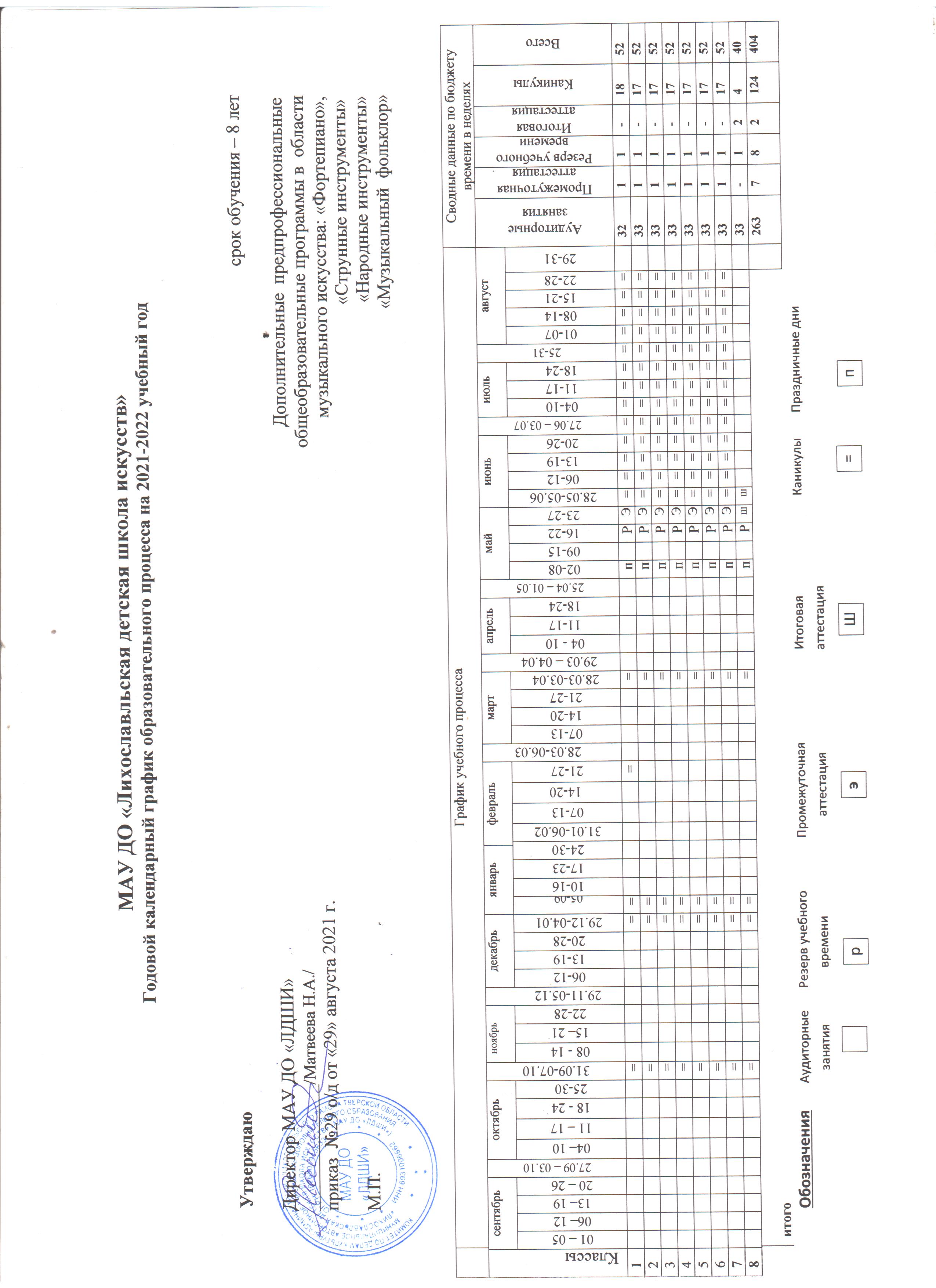 Годовой календарный график образовательного процесса на 2021-2022 учебный годУтверждаю                                                                                                                                                                                        срок обучения – 8 летДиректор МАУ ДО «ЛДШИ»                                                                                                                        Дополнительная  предпрофессиональные_______________/Матвеева Н.А./                                                                                                                            общеобразовательные программы в  области приказ  №            от «   » августа 2021 г.                                                                                     музыкального искусства:  «Народные инструменты»                                                               М.ПАннотации к программам учебных дисциплин дополнительной предпрофессиональной программы в области музыкального искусства «Народные инструменты» Срок обучения – 8 лет 

Программа  учебного предмета «Специальность» 
Программа учебного предмета «Специальность» разработана на основе и с учетом федеральных государственных требований к дополнительной предпрофессиональной общеобразовательной программе в области музыкального искусства «Народные инструменты». 
Учебный предмет «Специальность» направлен на приобретение детьми знаний, умений и навыков игры на инструменте, получение ими художественного образования, а также на эстетическое воспитание и духовно- нравственное развитие ученика. 
Обучение детей в области музыкального искусства ставит перед педагогом ряд задач как учебных, так и воспитательных. Решения основных вопросов в этой сфере образования направлены на раскрытие и развитие индивидуальных способностей учащихся, а для наиболее одаренных из них - на их дальнейшую профессиональную деятельность. 
Срок реализации учебного предмета «Специальность» для детей, поступивших в образовательное учреждение в первый класс в возрасте:  с шести лет шести месяцев до девяти лет, составляет 8 лет. Форма проведения учебных аудиторных занятий: индивидуальная, продолжительность урока - 40 минут. 
Индивидуальная форма позволяет преподавателю лучше узнать ученика, его музыкальные возможности, способности, эмоционально-психологические особенности. 
Программа учебного предмета «Ансамбль». 
Программа учебного предмета «Ансамбль» разработана на основе и с учетом федеральных государственных требований к дополнительной предпрофессиональной общеобразовательной программе в области музыкального искусства «Народные инструменты». В общей системе профессионального музыкального образования значительное место отводится коллективному виду музицирования- ансамблю. Навыки коллективного музицирования формируются и развиваются на основе и параллельно с уже приобретенными знаниями в классе по специальности. 
Предмет «Ансамбль» расширяет границы творческого общения инструменталистов – народников. Занятия в ансамбле - накопление опыта коллективного музицирования. 
Срок реализации учебного предмета «Ансамбль» с 4 по 8 классы (срок обучения 8 лет). 
Форма проведения учебных аудиторных занятий: мелкогрупповая (от 2 до 10 человек). Продолжительность урока - 40 минут. 

Программа учебного предмета «Фортепиано» 
Программа учебного предмета «Фортепиано» разработана на основе и с учетом федеральных государственных требований к дополнительным предпрофессиональным общеобразовательным программам в области музыкального искусства «Народные инструменты». Учебный предмет "Фортепиано" направлен на приобретение детьми 
знаний, умений и навыков игры на фортепиано, получение ими художественного образования, а также на эстетическое воспитание и духовно-нравственное развитие ученика. Учебный предмет «Фортепиано» расширяет представления учащихся об исполнительском искусстве, формирует специальные исполнительские умения и навыки. 
Обучение игре на фортепиано включает в себя музыкальную грамотность, чтение с листа, навыки ансамблевой игры, овладение основами аккомпанемента и необходимые навыки самостоятельной работы. Обучаясь в школе, дети приобретают опыт творческой деятельности, знакомятся с высшими достижениями мировой музыкальной культуры. 
Предмет «Фортепиано» наряду с другими предметами учебного плана является одним из звеньев музыкального воспитания и предпрофессиональной подготовки учащихся-инструменталистов. Фортепиано является базовым инструментом для изучения теоретических предметов. 
Срок реализации учебного предмета при 8-летнем сроке обучения - 6 лет (с 3 по 8 класс), причем включение в вариативную часть учебного предмета «Фортепиано» предпрофессиональной программы позволяет начинать изучение предмета с 3 класса.
Форма проведения учебных аудиторных занятий - индивидуальная, продолжительность урока - 40 минут. Индивидуальная форма позволяет преподавателю лучше узнать ученика, его музыкальные возможности, трудоспособность, эмоционально психологические особенности. 

Программа учебного предмета «Хоровой класс». 
Программа учебного предмета «Хоровой класс» разработана на основе и с учетом федеральных государственных требований к дополнительной предпрофессиональной общеобразовательной программе в области музыкального искусства «Струнные инструменты» в соответствии с объемом времени, предусмотренным на данный предмет ФГТ. 
Хоровое исполнительство – один из наиболее сложных и значимых видов музыкальной деятельности, учебный предмет «Хоровой класс» является предметом обязательной части, занимает особое место в развитии музыканта инструменталиста. 
В детской школе искусств, где учащиеся сочетают хоровое пение с обучением игре на одном из музыкальных инструментов, хоровой класс служит одним из важнейших факторов развития слуха, музыкальности детей, помогает формированию интонационных навыков, необходимых для овладения исполнительским искусством на любом музыкальном инструменте. 
Учебный предмет «Хоровой класс» направлен на приобретение детьми знаний, умений и навыков в области хорового пения, на эстетическое воспитание и художественное образование, духовно-нравственное развитие ученика. 
Срок реализации учебного предмета «Хоровой класс» для детей, поступивших в образовательное учреждение в первый класс в возрасте с шести лет шести месяцев до девяти лет, составляет 3 года. Учебный предмет «Хоровой класс» в рамках дополнительных предпрофессиональных программ «Струнные инструменты» реализуется с 1 по 3 классы по 1 часу. Форма проведения учебных аудиторных занятий – групповая (от 11 человек).                                                                                                           Программа учебного предмета «Сольфеджио» 
Программа учебного предмета «Сольфеджио» разработана на основе и с учетом федеральных государственных требований к дополнительной предпрофессиональной общеобразовательной программе в области музыкального искусства «Струнные инструменты». Предмет «Сольфеджио» является обязательным учебным предметом в 
детских школах искусств, реализующих программы предпрофессионального 
обучения. Уроки сольфеджио развивают такие музыкальные данные как слух, память, ритм, помогают выявлению творческих задатков учеников, знакомят с теоретическими основами музыкального искусства. Наряду с другими занятиями они способствуют расширению музыкального кругозора, формированию музыкального вкуса, пробуждению любви к музыке. Полученные на уроках сольфеджио знания и формируемые умения и навыки должны помогать ученикам в их занятиях на инструменте, а также в изучении других учебных предметов дополнительных предпрофессиональных программ в области искусств. 
Срок реализации программы по «Сольфеджио» для детей, поступивших в 
образовательное учреждение в первый класс в возрасте с шести лет шести 
месяцев до девяти лет, составляет 8 лет (с 1 по 8 класс). Форма проведения занятий по «Сольфеджио» - мелкогрупповая (4 – 10 человек).
Программа учебного предмета «Слушание музыки».
Программа учебного предмета «Слушание музыки» разработана на основе с учетом федеральных государственных требований к дополнительной предпрофессиональной общеобразовательной программе в области музыкального искусства «Струнные инструменты». Предмет «Слушание музыки» направлен на создание предпосылок для 
творческого, музыкального и личностного развития учащихся, формирование эстетических взглядов на основе развития эмоциональной отзывчивости и овладения навыками восприятия музыкальных произведений, приобретение детьми опыта творческого взаимодействия в коллективе. 
Программа учитывает возрастные и индивидуальные особенности обучающихся и ориентирована на: 
- развитие художественных способностей детей и формирование у обучающихся потребности общения с явлениями музыкального искусства;                          - воспитание детей в творческой атмосфере, обстановке доброжелательности, способствующей приобретению навыков музыкально-творческой деятельности;                                                                                                            - формирование комплекса знаний, умений и навыков, позволяющих в дальнейшем осваивать профессиональные образовательные программы в области музыкального искусства. 
Предмет «Слушание музыки» находится в непосредственной связи с другими учебными предметами, такими, как «Сольфеджио», «Музыкальная литература» и занимает важное место в системе обучения детей. Этот предмет является базовой составляющей для последующего изучения предметов в области теории и истории музыки, а также необходимым условием в освоении учебных предметов в области музыкального исполнительства. 
Срок реализации учебного предмета «Слушание музыки» составляет 3 года 
(с 1 по 3 класс) при 8-летнем сроке обучения. Форма проведения учебных аудиторных занятий – мелкогрупповая (4 до 10 человек). Для учащихся 1-3 классов занятия по предмету «Слушание музыки» предусмотрены 1 раз в неделю. Продолжительность урока 40 минут. Программа учебного предмета «Музыкальная литература» 
Программа учебного предмета «Музыкальная литература» разработана на 
основе и с учетом федеральных государственных требований к дополнительной предпрофессиональной общеобразовательной программе в области музыкального искусства «Струнные инструменты». 
Музыкальная литература – учебный предмет, который входит в обязательную часть предметной области «Теория и история музыки». Выпускной экзамен по музыкальной литературе является частью итоговой аттестации. На уроках «Музыкальной литературы» происходит формирование музыкального мышления учащихся, навыков восприятия и анализа музыкальных произведений, приобретение знаний о закономерностях музыкальной формы, о специфике музыкального языка, выразительных средствах музыки. 
Уроки «Музыкальной литературы» способствуют формированию и расширению у обучающихся кругозора в сфере музыкального искусства, воспитывают музыкальный вкус, пробуждают любовь к музыке. 
Учебный предмет «Музыкальная литература» продолжает образовательно развивающий процесс, начатый в курсе учебного предмета «Слушание музыки». 
Срок реализации учебного предмета «Музыкальная литература» для детей, поступивших в образовательное учреждение в первый класс в возрасте с шести лет шести месяцев до девяти лет, составляет 5 лет (с 4 по 8 класс при 8летнем сроке обучения). Форма проведения занятий по предмету «Музыкальная литература» - 
мелкогрупповая (от 4 до 10 человек). Программа учебного предмета «Музыкальная литература направлена на художественно-эстетическое развитие личности учащегося. 

Индекспредметных областей, разделов и учебных предметовНаименование частей, предметных областей, разделов и учебных предметов Распределение по годам обученияРаспределение по годам обученияРаспределение по годам обученияРаспределение по годам обученияРаспределение по годам обученияРаспределение по годам обученияРаспределение по годам обученияРаспределение по годам обученияРаспределение по годам обученияРаспределение по годам обученияРаспределение по годам обученияРаспределение по годам обученияИндекспредметных областей, разделов и учебных предметовНаименование частей, предметных областей, разделов и учебных предметов 1-й класс 2-й  класс3-й класс 4-й класс5-й класс5-й класс 6-й класс 6-й класс 6-й класс 6-й класс7-й класс8-й класс12101112131414151515151617Структура и объем ОПКоличество недель аудиторных занятийКоличество недель аудиторных занятийКоличество недель аудиторных занятийКоличество недель аудиторных занятийКоличество недель аудиторных занятийКоличество недель аудиторных занятийКоличество недель аудиторных занятийКоличество недель аудиторных занятийКоличество недель аудиторных занятийКоличество недель аудиторных занятийКоличество недель аудиторных занятийКоличество недель аудиторных занятийСтруктура и объем ОП323333333333333333333333Обязательная частьНедельная нагрузка в часахНедельная нагрузка в часахНедельная нагрузка в часахНедельная нагрузка в часахНедельная нагрузка в часахНедельная нагрузка в часахНедельная нагрузка в часахНедельная нагрузка в часахНедельная нагрузка в часахНедельная нагрузка в часахНедельная нагрузка в часахНедельная нагрузка в часахПО.01.Музыкальное исполнительствоПО.01.УП.01Специальность 22222222222,52,5ПО.01.УП.02Ансамбль111111111ПО.01.УП.03Фортепиано0,50,50,50,50,50,50,50,51ПО.01.УП.04Хоровой класс111ПО.02.Теория и история музыкиПО.02.УП.01Сольфеджио11,51,51,51,51,51,51,51,51,51,51,5ПО.02.УП.02Слушание музыки 111ПО.02.УП.03Музыкальная литература (зарубежная, отечественная)111111111,5Аудиторная нагрузка по двум предметным областям:Аудиторная нагрузка по двум предметным областям:55,55,566666666,57,5В.00.Вариативная частьВ.01.УП.01Элементарная теория музыки   1В.01.УП.02Фортепиано10,50,50,50,50,50,50,50,5Всего аудиторная нагрузка с учетом вариативной части:Всего аудиторная нагрузка с учетом вариативной части:55,56,56,56,56,56,56,56,56,57  8,5К.03.00.КонсультацииГодовая нагрузка в часах Годовая нагрузка в часах Годовая нагрузка в часах Годовая нагрузка в часах Годовая нагрузка в часах Годовая нагрузка в часах Годовая нагрузка в часах Годовая нагрузка в часах Годовая нагрузка в часах Годовая нагрузка в часах Годовая нагрузка в часах Годовая нагрузка в часах К.03.01.Специальность688888888888К.03.02.Сольфеджио-22222244444К.03.03Музыкальная литература (зарубежная, отечественная) 2222224К.03.04.Ансамбль2222222К.03.05Сводный хор488